Brno 4. března 2022Na základě cenové nabídky ze dne 1. 3. 2022 u Vás objednáváme:Převod (spuštění) nových webových stránek nssoud.cz na nový server Maximální cena:	92 505 Kč vč. DPHPožadovaný termín plnění:	30. 4. 2022Forma úhrady:	bankovním převodemLhůta splatnosti:	21 dnů od doručení daňového dokladu objednateliZáruka v trvání:	12 měsícůŽádáme o písemnou akceptaci této objednávky obratem, a to ve znění: „Vaši objednávku akceptujeme“ (postačí forma prostého e-mailu).S pozdravem	Mgr. Filip Glotzmann v. r.	ředitel správy souduPráva a povinnosti smluvních stran se řídí zákonem č. 89/2012 Sb., občanským zákoníkem. K obchodním zvyklostem dle § 545 a § 558 odst. 2 občanského zákoníku se nepřihlíží. Ujednání smluvních stran lze měnit jen písemně. Nepoužije se § 1740 odst. 3 občanského zákoníku – přijetí návrhu na uzavření smlouvy s jakýmkoli dodatkem či odchylkou se vylučuje.From: xxxxxx [mailto: xxxxxx] 
Sent: Friday, March 4, 2022 9:34 AM
To: xxxxxx
Cc: xxxxxx
Subject: Re: Objednávka převodu nových webových stránek na nový serverDobrý den, Vaši objednávku akceptujeme. Zároveň zasílám podepsanou objednávku v příloze.Pěkný den
Vyřizuje:xxxxxxxxxxObjednávka: Spr 1035-4/2022-Obj/VašObjednávka: Spr 1035-4/2022-Obj/VašTelefon:xxxxxxxxxxSTUDIO ERIGO, s.r.o.STUDIO ERIGO, s.r.o.Fax:xxxxxxxxxxLondýnské náměstí 886/4Londýnské náměstí 886/4E-mail:xxxxxxxxxx639 00 Brno639 00 BrnoMobil:xxxxxxxxxxTelefon:xxxxxxxxxxFax:E-mail:xxxxxxxxxxMobil:IČO:29197783DIČ:CZ29197783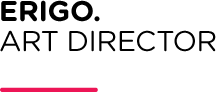 